 Birchmount Park Collegiate Institute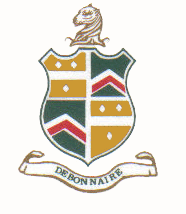 Birchmount Park C.I. staff believes that all students can be successful in earning credits. Varied and differentiated approaches to course work and assessments / evaluations will be utilized to support all students.Teacher Names: Mr. LichtenwalterCourse:  Information and Communication Technology in Business (BTT1O)Office:    Computer Science/BusinessCourse DescriptionThis course introduces students to information and communication technology in a business environment and builds a foundation of digital literacy skills necessary for success in a technologically driven society. Students will develop word processing, spreadsheet, database, desktop publishing, presentation software, and website design skills. Throughout the course, there is an emphasis on digital literacy, effective electronic research and communication skills, and current issues related to the impact of information and communication technology.Learning StrategiesA variety of teaching/learning strategies will be used throughout this course.  They include:  activity-based strategies - carousel, oral presentations, debates, retelling, etc.co-operative learning strategies - discussions, jigsaws, think-pair-share, numbered heads, etc.direct-instruction strategies - advanced organizers, cloze, conferencing, demonstrations, etc.independent learning strategies - homework, note-taking, portfolio, reports, logs, etc.inquiry and research models - research process, inquiry process, etc.technology applications - graphics, databases, spreadsheets, media presentations, etc.thinking-skill strategies – brainstorming, concept mapping, visual/graphic organizers, etc.Learning SkillsSince the over-riding aim of this course is to develop computer literacy in all students, a wide variety of instructional strategies are used to provide learning opportunities to accommodate a variety of learning styles, interests and ability levels. Course ContentUnits may not be taught exactly in this order; some units may overlap each otherOverall Curriculum Expectations: By the end of each unit and/or this course, students will be able to demonstrate or have knowledge of the following:Unit 1 Digital LiteracyTerminologyThe Computer WorkstationFile ManagementThe InternetElectronic ResearchUnit 2 Productivity SoftwareWord ProcessingSpreadsheetDatabaseUnit 3 Design SoftwarePresentationsDesktop PublishingWeb-Page DevelopmentUnit 4 Business CommunicationsBusiness Communications StandardsElectronic CommunicationPortfolioUnit 5 Ethics and Issues in Information and Communication TechnologyLegal, Social, and Ethical IssuesPrivacy and Security IssuesHealth and Environmental IssuesAchievement Category WeightingsAssessment70 % = Course work Evaluation Plan30 % = Culminating activitiesFinal ProjectBoard/School Policiesall students are expected to be in class:on time and prepared with binder, paper, and writing materials;with a positive attitude towards participation and cooperative learning;with assignments complete and cared for;all assignments will have a specific due date clearly noted and/or discussedstudents are expected to submit their assignments by the stipulated deadline. Consideration will be given to those students who are unable to meet the deadline due to extenuating circumstances.However, if an assignment has been discussed or returned to the class, a student cannot submit this assignment thereafter.Please see agenda for the school’s policy on PLAGIARIZED WORK.ResourcesGoogle ClassroomStudents will use  the Google Classroom to “pick up” assignments  and “drop off” completed work for assessment/evaluation.Students are asked to purchase a USB storage device (anything from 256MB – 1GB) for data storage.Unit 1Digital Literacy21 hoursUnit 2Productivity Software27 hoursUnit 3Design Software24 hoursUnit 4Business Communications20 hoursUnit 5Ethics and Issues in Information and Communication Technology18 hoursKnowledge/UnderstandingThinking/InquiryCommunicationApplication25%25%25%25%TitleEvaluation TypeUnit 1Digital Literacy Research AssignmentsErgonomic poster/reportUnit 2	Productivity Software Poster/In-class Assignments, Spreadsheets, Charts etc…Unit 3Design SoftwareBanners, Brochures & Presentation AssignmentUnit 4Business CommunicationsLetters, Memos, emailsUnit 5Ethics and Issues in Information/ Communication TechnologyPresentation/In-class & Research Assignments